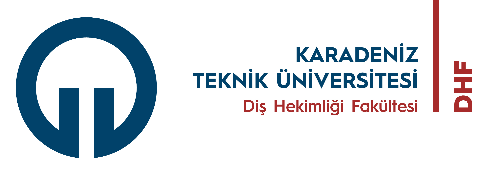 DİŞ HEKİMLİĞİ FAKÜLTESİ BİLİMSEL ARAŞTIRMALAR ETİK KURULUDOSYALARI DEĞERLENDİRME LİSTESİARAŞTIRICIARAŞTIRICIRAPORTÖRRAPORTÖRVARYOKVARYOKAraştırmanın adıDestekleyen kuruluşAraştırmanın amacıAraştırmaya dahil edilme kriterleriAraştırmaya dahil edilmeme kriterleriAraştırmanın sonlanım noktasıAraştırma takvimiAraştırmaya katılacak gönüllülerin niteliğiAraştırmaya katılması planlanan gönüllü sayısıAraştırma merkezleri  Tek merkezli Çok merkezli UluslararasıAraştırıcılara ait bilgiler ve yetkinlik (Özgeçmiş formları)Araştırmanın yürütüleceği yerAraştırma ile ilgili temas kurulacak kişiAraştırmacılar tarafından her sayfanın imzalanma durumuBilgilendirilmiş Gönüllü Olur Formu(Kısıtlı gönüllülerle çalışılacaksa tanık imzası gerekli)Hasta Takip Formu (Olgu Rapor Formu) örneğiAraştırmaya ait genel bütçe dökümüAraştırma proje desteği alacak ise proje başvuru formu ilk sayfası ve bütçe dökümü sayfasıAraştırma izinleri Araştırma tez ise akademik kurul kararıTam metin literatür örnekleri 